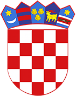 R  E  P  U  B  L  I  K  A    H  R  V  A  T  S  K  APOŽEŠKO-SLAVONSKA ŽUPANIJA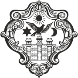 GRAD POŽEGAGRADONAČELNIKKLASA: 024-02/24-03/2 URBROJ: 2177-1-01/01-24-4Požega, 23. siječnja 2024.GRADSKOM VIJEĆU GRADA POŽEGEPREDMET: Prijedlog Odluke o uređenju prometa na području grada Požege dostavlja seNa temelju članka 62. stavka 1. podstavka 1. Statuta Grada Požege (Službene novine Grada Požege, broj: 2/21. i 11/22. ), te članka 59. stavka 1. i članka 61. stavka 1. i 2. Poslovnika o radu Gradskog vijeća Grada Požege (Službene novine Grada Požege, broj: 9/13., 19/13., 5/14. i 19/14., 4/18., 7/18.- pročišćeni tekst, 2/20., 2/21. i 4/21.- pročišćeni tekst), dostavlja se Naslovu na razmatranje i usvajanje Prijedlog Odluke o uređenju prometa na području grada Požege.Pravni temelj za donošenje predmetne Odluke je u članku 35. stavku 1. točki 2. Zakona o lokalnoj i područnoj (regionalnoj) samoupravi (Narodne novine, broj: 33/01., 60/01.-vjerodostojno tumačenje, 129/05., 109/07., 125/08., 36/09., 150/11., 144/12., 19/13.- pročišćeni tekst, 137/15.- ispravak, 123/17., 98/19. i 144/20.), članku 5. Zakona o sigurnosti prometa na cestama (Narodne novine, broj: 67/08., 48/10., 74/11., 80/13., 158/13., 92/14., 64/15., 108/17., 70/19., 42/20. 85/22., 114/22. i 133/23.)., članku 39. stavku 1. podstavku 3. Statuta Grada Požege (Službene novine Grada Požege, broj: 2/21. i 11/22.).GRADONAČELNIKdr.sc. Željko Glavić, v.r.PRILOG:Zaključak Gradonačelnika Grada PožegePrijedlog Odluke o uređenju prometa na području grada PožegeR  E  P  U  B  L  I  K  A    H  R  V  A  T  S  K  APOŽEŠKO-SLAVONSKA ŽUPANIJAGRAD POŽEGAGRADONAČELNIKKLASA: 024-02/24-03/2 URBROJ: 2177-1-01/01-24-2Požega, 23. siječnja 2024.Na temelju članka 44. stavka 1. i članka 48. stavka 1. točke 1. Zakona o lokalnoj i područnoj (regionalnoj) samoupravi (Narodne novine, broj: 33/01., 60/01.- vjerodostojno tumačenje, 106/03, 129/05, 109/07, 125/08., 36/09., 150/11., 144/12., 19/13.- pročišćeni tekst, 137/15.- ispravak, 123/17., 98/19. i 144/20.), te članka 62. stavka 1. podstavka 1. i članka 120. Statuta Grada Požege (Službene novine Grada Požege, broj: 2/21. i 11/22.), Gradonačelnik Grada Požege, dana 23. siječnja 2024. godine, donosi sljedećiZ A K L J U Č A KI. Utvrđuje se Prijedlog Odluke o uređenju prometa na području grada Požege, u predloženom tekstu.II. Prijedlog Odluke iz točke I. ovoga Zaključka upućuje se Gradskom vijeću Grada Požege na razmatranje i usvajanje.GRADONAČELNIKdr.sc. Željko Glavić, v.r.DOSTAVITI:Gradskom vijeću Grada PožegePismohranaPRIJEDLOGR  E  P  U  B  L  I  K  A    H  R  V  A  T  S  K  APOŽEŠKO-SLAVONSKA ŽUPANIJAGRAD POŽEGAGRADSKO VIJEĆEKLASA: 024-02/24-03/2 URBROJ: 2177-1-02/01-24-1Požega, __. siječnja 2024.Temeljem članka 5. Zakona o sigurnosti prometa na cestama Zakona o sigurnosti prometa na cestama (Narodne novine, broj: 67/08., 48/10., 74/11., 80/13., 158/13., 92/14., 64/15., 108/17., 70/19., 42/20. 85/22., 114/22. i 133/23.), u vezi članka 19. stavak 1. Zakona o lokalnoj i područnoj (regionalnoj) samoupravi (Narodne novine, broj: 33/01., 60/01.-vjerodostojno tumačenje, 129/05., 109/07., 125/08., 36/09., 150/11., 144/12., 19/13.- pročišćeni tekst, 137/15.- ispravak, 123/17., 98/19. i 144/20.) i članka 39. Statuta Grada Požege (Službene novine Grada Požege, broj: 2/21. i 11/22.), Gradsko vijeće Grada Požege uz prethodnu suglasnost Ministarstva unutarnjih poslova, Policijske uprave požeško-slavonske, KLASA:_________________, URBROJ:_________________ od __. siječnja 2024. godine, na svojoj 25. sjednici,  održanoj dana, __. siječnja 2024. godine, donosiO D L U K Uo uređenju prometa na području Grada PožegeOPĆE ODREDBEČlanak 1.Ovom Odlukom uređuju se uvjeti i pravila za odvijanje prometa na javno prometnim površinama na području grada Požege (u daljnjem tekstu: grad).Članak 2.(1) Javno prometnim površinama u smislu ove Odluke smatraju se državne, županijske, lokalne i nerazvrstane ceste, te trgovi, pješačke i biciklističke staze, javna parkirališta, mostovi i druge prometne površine na kojima se odvija promet vozila i pješaka, i drugih sudionika u prometu na području Grada.(2) Promet na javno prometnim površinama dopušten je svakom sudioniku u prometu  pod jednakim uvjetima, na način propisan Zakonom i ovom Odlukom.(3) Na javno prometnim površinama grada ne smiju se poduzimati radnje ili djelatnosti koje bi mogle oštetiti javnu prometnu površinu ili ugroziti sigurnost, protočnost prometa vozila i kretanje pješaka, bez suglasnosti Upravnog odjela za komunalne djelatnosti i gospodarenje Grada Požege (u daljnjem tekstu: nadležni Upravni odjel).II.	UREĐENJE PROMETAOpćenitoČlanak 3.(1) Uređenje prometa na javno prometnim površinama na području grada sukladno odredbama zakona i ove Odluke na prijedlog  nadležnog Upravnog odjela utvrđuje Gradsko vijeće Grada Požege, uz prethodnu suglasnost Ministarstva unutarnjih poslova, Policijske uprave požeško-slavonske (u daljnjem tekstu: Policijska uprava).(2) Iznimno od stavka 1. ovog članka, kada se promet uređuje na dijelu državne ceste ili županijske ceste, potrebna je i suglasnost ministarstva nadležnog za poslove prometa.Članak 4.Uređenjem prometa u smislu ove Odluke određuju se:1.	ceste s prednošću prolaza 2.	dvosmjerni, odnosno jednosmjerni promet 3.	sustav tehničkog uređenja prometa 4.	ograničenje brzine kretanja vozila 5.	promet pješaka, vozača bicikala, vozača osobnih prijevoznih sredstava, vozača mopeda, turističkog vlaka, zaprežnih kola, jahača te gonjenje i vođenje stoke 6.	parkirališne površine i način parkiranja, zabrane parkiranja i mjesta ograničenog parkiranja 7.	zone smirenog prometa 8.	blokiranje autobusa, teretnih automobila, priključnih vozila i radnih strojeva na mjestima koja nisu namijenjena za parkiranje tih vrsta vozila i način deblokade tih vozila 9.	postavljanje i održavanje zaštitnih ograda za pješake na opasnim mjestima 10.	pješačke zone, sigurne pravce za kretanje školske djece, posebne tehničke mjere za sigurnost pješaka i vozača bicikla u blizini obrazovnih, zdravstvenih i drugih ustanova, igrališta kino dvorana i slično 11.	uklanjanje dotrajalih, oštećenih i napuštenih vozila 12.	površine na kojoj će se obavljati: test vožnja, terenska vožnja (cross), vožnja izvan kolnika (off road), sportske, enduro i promidžbene vožnje 13.	uvjete prometovanja vozila opskrbe u zonama smirenog prometa i pješačkim zonama 14.	uvjete ulaza, prometovanja i izlaza vozila iz zone prometa u zaštićenoj kulturno-povijesnoj cjelini i kontaktnoj zoni.Članak 5.(1) Odobrenje o privremenoj regulaciji prometa na javno prometnim površinama, nadlženi Upravni odjel može donijeti kada je neposredno ugrožena sigurnost prometa izvanrednim događajima kao što su poplave, požari, odroni zemlje ili pada kamenja i stijena, stabala, iznenadnog oštećenja kolnika i slično. (2) O donesenom odobrenju iz stavka 1. ovog članka nadležni Upravni odjel  dužan je obavijestiti Policijsku upravu.Članak 6.(1) Privremeno uređenje (regulacija) prometa na javno-prometnim površinama zbog izgradnje, rekonstrukcije i popravaka objekata prometnih površina i instalacija u njima, te drugih objekata uz javno prometne površine odobrava nadležni Upravni odjel, temeljem prometnog elaborata, uz prethodno pribavljenu suglasnost Policijske uprave.(2) Nadležni Upravni odjel može privremeno zabraniti ili odrediti izmijenjeni režim prometa na javno prometnim površinama ako se radovi ne mogu izvoditi  bez obustave prometa o čemu je dužan primjerak rješenja o privremenoj zabrani prometa dostaviti Policijskoj upravi. (3) Privremeno uređenje (regulacija) prometa iz stavka 1. ovog članka odobrava se temeljem Elaborata privremene regulacije prometa kojeg izrađuje pravna osoba ili fizička osoba obrtnik ovlaštena za izradu takvih projekata, a kojeg je izvođač radova dužan dostaviti prije ishođenja suglasnosti i odobrenja za izvođenje predmetnih radova.Članak 7.Javne ceste u smislu ove Odluke na području grada smatraju se lokalne, županijske i državne ceste koje se nalaze na području grada i to: Lokalne cesteLC 41023 Oljasi (ŽC 4113) – A.G. Grada Požege (Ugarci)LC 41027 Trenkovo (ŽC 4253) – A.G. Grada Požege (Bankovci)LC 41049 Skenderovci (LC 41022) – A.G. Grada Požege (Stara Lipa)LC 41050 A.G. Grada Požege (Šeovci) – Treštanovci (LC 41033)LC 41054 A.G. Grada Požege (Lazine Vasine) – Poletrenica (DC 38)Županijske cesteŽC 4100 Kamenski Vučjak (DC 69) – A.G. Grada Požege (Krivaj) – A.G Grada Požege (Crkveni Vrhovci) – Nova Kapela (ŽC 4158)ŽC 4115 Kaptol (ŽC 4101) – A.G. Grada Požege (Turnić)ŽC 4253 Ćeralije (DC 69) – Slatinski Drenovac – A.G. Grada Požege (Novi Mihaljevci)Državne cesteDC 38 Pakrac (D 5) – Požega – Pleternica – Đakovo (D 7)DC 51 Gradište(D 53) – Požega – čvorište Nova Gradiška (A 3)Članak 8.Nadležni Upravni odjel dužan je voditi jedinstvenu bazu podataka o nerazvrstanim cestama, prometnim znakovima, signalizaciji i opremi na cestama, prometnim elaboratima za smirivanje prometa, zaštitnim stupićima i zaštitnim ogradama za pješake i uređajima za davanje znakova prometnim svjetlima (semafori).Članak 9.(1) Pravna ili fizička osoba nadležna za održavanje cesta dužna je voditi brigu i poduzimati primjerene mjere radi omogućavanja sigurnog i nesmetanog odvijanja prometa.(2) O stanju prometnica na području grada, objekata na njima, prometnoj signalizaciji, izgradnji, modernizaciji i održavanju vode brigu i odgovorne su:-	Hrvatske ceste d.o.o., za upravljanje, građenje i održavanje državnih cesta, na državnim cestama-	Županijska uprava za ceste, na županijskim i lokalnim cestama-	grad na nerazvrstanim cestama, ulicama i trgovima u naseljima i ostalim površinama značajnim za promet.Ceste s prednošću prolaskaČlanak 10.(1) Ceste s prednošću prolaska na području grada su državne ceste D 38 i D 51 u odnosu na županijske, lokalne i nerazvrstane ceste.(2) Županijske ceste ŽC 4100, ŽC 4115 i ŽC 4253 na području grada su ceste s prednošću prolaska u odnosu na lokalne i nerazvrstane ceste.(3) Lokalne ceste LC 41023, LC 41027, LC 41049, LC 41050, LC 41054  na području grada su ceste s prednošću prolaza u odnosu na nerazvrstane ceste.(4) Nerazvrstane ceste na području grada  iste su važnosti, osim ako prometnim znakom nije drugačije regulirano.Dvosmjerni, odnosno jednosmjerni prometČlanak 11.Na svim cestama i ulicama na području grada promet se odvija dvosmjerno, osim u ulicama ili dijelovima ulica gdje se promet odvija jednosmjerno i to:-	Trgom Svetog Trojstva oko centralnog dijela otoka-	u Županijskoj ulici, od ulice Matice hrvatske do Ulice Kamenita vrata -	u Primorskoj ulici, od Ulice Vjekoslava Babukića  do Županijske ulice-	u Ulici Julija Kempfa od Ulice Josipa Eugena Tomića do Ulice Matice hrvatske i od Dalmatinske ulice  do Ulice Antuna Mihanovića-	u Ulici Josipa Eugena Tomića, od Ulice Julija Kempfa do Orljavske ulice-	u Ulici Matije Gupca, od Ulice Matice Hrvatske do Ulice dr. Filipa Potrebice-	u Ulici dr. Filipa Potrebice od Ulice Matije Gupca do Županijske ulice-	u Ulici Pod gradom, od Trga Matka Peića do Vukovarske ulice-	u Vukovarskoj ulici od Ulice Pod gradom do Ulice dr. Franje Tuđmana-	u Ulici Alojzija Stepinca, od Ulice Stjepana Radića do Njemačke ulice-	u Dalmatinskoj ulici, od Ulice Matije Gupca do Ulice Julija Kempfa-	u dijelu Ulice Vjekoslava Babukića, od raskrižja s Ulicom Kamenita vrata do raskrižja s Primorskom ulicom-	u dijelu Primorske ulice, od raskrižja s Ulicom Vjekoslava Babukića do raskrižja sa Županijskom ulicom-	u Vidovcima, u dijelu Ulice Josipa Muževića od Ulice Stjepana Radića do Ulice Josipa Muževića.4. Zone smirenog prometaČlanak 12.Zone smirenog prometa u kojima se vozila ne smiju kretati brzinom većom od brzine hoda pješaka u gradu su ulice:Ulica Kamenita vrata od raskrižja sa Ulicom Franje Thauzyja do raskrižja sa Županijskom ulicomŽupanijska ulica od raskrižja sa Primorskom ulicom do raskrižja sa Ulicom Kamenita vrata.III. SUSTAV TEHNIČKOG UREĐENJA PROMETAČlanak 13.Sustav tehničkog uređenja prometa obuhvaća izgradnju, postavljanje i održavanje opreme, te oznaka kojima se obavlja regulacija i nadzor prometa, postiže i održava zadovoljavajuća sigurnost svih sudionika u prometu i održava prohodnost prometnih površina.Članak 14.(1) Poslovima nužnim za normalno i sigurno odvijanje prometa na nerazvrstanim cestama i javno prometnim površinama smatra se osobito: -	održavanje kolnika i nogostupa (popravci udarnih rupa i drugih elemenata ceste, zamjena asfaltnog ili betonskog zastora i drugo), -	održavanje zelenila uz nerazvrstane ceste i javno-prometne površine, te javnih cesta u naselju (visina najnižih grana krošnji iznad pješačkih i biciklističkih staza treba iznositi najmanje 2,5 m, a iznad kolnika 4,5 m; potrebno je osigurati da zelenilo ne ometa vidljivost prometne signalizacije, nužni kut preglednosti na križanjima, kao i da ne zaklanja svjetlosni snop javne rasvjete) -	posipanje kolnika i nogostupa, te čišćenje tih površina od snijega i leda, - uklanjanje pregaženih životinja, stvari i čišćenje nerazvrstanih cesta nakon prometnih nesreća ili nezgoda, radi osiguranja prohodnosti i sigurnosti prometa, održavanje sustava za odvodnju, uključivo i odvodnju na javnim cestama na dijelu gdje one prolaze kroz naselja, -	održavanje i obnova vodoravne i okomite prometne signalizacije.(2) Poslove iz stavka 1. ovog članka obavljaju pravne osobe kojima je to povjereno kao obavljanje komunalne djelatnosti odnosno ugovorom o obavljanju navedenih poslova.Članak 15.Na području grada prometni znakovi, prometna svjetla i svjetlosne oznake, oznake na kolniku i drugim površinama, prometna oprema cesta, te signalizacija i oprema za regulaciju, smirivanje i nadzor prometa postavljaju se temeljem prometnog elaborata.Članak 16.(1) Pod održavanjem prometnih znakova podrazumijeva se njihovo čišćenje, popravak te zamjena dotrajalih i nejasnih znakova novim istovjetnim znacima. (2) Za poslove održavanja nije potreban prometni elaborat.(3) Za postavljanje i održavanje prometne signalizacije i opreme na nerazvrstanim cestama zadužen je  nadležni Upravni odjel ili pravna osoba s kojom je grad sklopio ugovor.Članak 17.Za oštećene ili uništene prometne znakove, signalizaciju i opremu na cestama uslijed prometne nesreće, kao i za namjerno ili iz nehaja oštećivanje istih, grad ima pravo tražiti naknadu štete od počinitelja. Članak 18.(1) Zabranjen je promet autobusima, teretnim vozilima, traktorima i zaprežnim vozilima u ulicama grada: Trg Svetog Trojstva Ulici Vučjak Ulici Kamenita vrata Ulici Vjekoslava Babukića Ulici Matije Gupca Dalmatinskoj ulici Ulici Julija Kempfa, Ulici Josipa Eugena Tomića Domobranskoj ulici  Ulici Ivana Gorana Kovačića Vodovodnoj ulici Ulici Vladimira Nazora Ulici Slavka Kolara Ulici Antuna Gustava Matoša Ulici Miroslava KraljevićaTrenkovoj ulici Ulici Republike Hrvatske Ulici Alojzija StepincaVukovarskoj uliciUlici Stjepana Radića od raskrižja sa Ulicom Franje  Cirakija do raskrižja sa Ulicom Republike Hrvatske.(2) U Gradu je zabranjen promet autobusima u ulicama: u Iločkoj ulici u Ulici Andrije Hebranga u Ratarničkoj ulici u Zagrebačkoj ulici - zapadni ulaz u gradu Ulici bana Josipa Jelačića - prije prijelaza ceste preko željezničke pruge Požega – Velika.(3) Zabrana iz stavka 1. i 2. ovog članka ne odnosi se na školske autobuse i autobuse javnog gradskog prijevoza.Članak 19.(1) Zabranjen je promet u ulicama grada za sva vozila u vremenskom razdoblju od 07:00 sati do 13:00 sati četvrtkom i subotom i to:-	u Ulici Vučjak od Ulice Svetog Duha do Trga Svetog Trojstva i od Trga Svetog Trojstva do Ulice Svetog Duha -	od Sokolove ulice do Trga Svetog Trojstva.(2) Zabranjena je dostava robe vozilima dobavljača svakim radnim danom u vremenu od 08,00 sati do 12:00 sati i od 14.00 sati do 21:00 sat na Trgu Svetog Trojstva, Ulici Kamenita vrata, Ulici Matice hrvatske i Ulici Vučjak.Članak 20.U gradu u Ulici Borisa Hanžekovića, Ulici fra Grge Martića, Ulici dr. Andrije Štampara i Ulici Josipa Paviševića, zabranjen je promet za vozila čija ukupna masa prelazi 5 tona, osim za vozila koja obavljaju komunalne usluge.Članak 21.Fizičke zapreke za smirivanje prometa umjetne izbočine (ležeći policajci) postavljene su na kolniku u Ulici Antuna Kanižlića kod kbr. 10, u Ulici Tekija kod kbr. 19, u Ulici svetog Roka kod kbr. 44 i na Trgu Matka Peića kod kbr. 2.IV. 	OGRANIČENJE BRZINE KRETANJA VOZILAČlanak 22.(1) Na cestama koje prolaze kroz naseljena mjesta grada, ograničava se brzina kretanja vozila na 50 km/h, osim ako prometnim znakom nije drugačije određeno. (2) Iznimno od stavka 1. brzina kretanja vozila ograničava se na 40 km/h i to : na Trgu Svetog Trojstva, Ulici Antuna Kanižlića, Ulici Matice hrvatske, Ulici Matije Gupca, Ulici Vjekoslava Babukića, Trg Matka Peića, Ulici Miroslava Kraljevića, Slavonskoj ulici i Ulici Antuna Mihanovića.(3) Za državne, županijske i lokalne ceste brzina kretanja vozila ograničena je prometnim pravilom ili postavljenim znakovima.(4) Ukoliko se mijenja postojeće stanje potreban je prometni elaborat i provedba postupka u skladu s posebnim zakonom i propisima donesenim na temelju tog zakona.V. 	PROMET PJEŠAKA, BICIKLISTA, OSOBNIH PRIJEVOZNIH SREDSTAVA, VOZAČA MOPEDA, ZAPREŽNIH VOZILA, GONJENJA I VOĐENJA STOKEČlanak 23.Promet pješaka odvija se na nogostupima, pješačkim zonama i drugim površinama posebno namijenjenim pješacima, te na obilježenim pješačkim prijelazima preko prometnica. Članak 24.Biciklisti su se dužni kretati po izgrađenim biciklističkim trakama i stazama, prelaziti cestu na obilježenim biciklističkim prijelazima, a gdje nema izgrađenih  biciklističkih staza i traka u skladu sa Zakonom o sigurnosti prometa na cestama.Članak 25.(1) Mjesta javnog karaktera za parkiranje i čuvanje bicikla, osobnih prijevoznih sredstava, mopeda i motocikla odnosno postavljanje stalaka za bicikle i osobna prijevozna sredstva na području grada utvrđuje nadležni Upravni odjel. (2) Nije dozvoljeno ostavljanje osobnih prijevoznih sredstava, bicikla, mopeda i motocikla naslanjanjem na fasade objekata javnih, državnih i drugih institucija, spomenike ili na javnim zelenim površinama grada. Članak 26.(1) Vozači osobnih prijevoznih sredstava u gradu dužni su se kretati biciklističkom stazom ili biciklističkom trakom u smjeru kretanja.(2) Iznimno od odredbe stavka 1. ovog članka ako biciklistička staza ili traka ne postoje vozači osobnih prijevoznih sredstava mogu se kretati po površinama namijenjenim za kretanje pješaka, te zonama smirenog prometa pod uvjetom, da vode računa o sigurnosti drugih sudionika u prometu.(3) Kada ne postoji mogućnost kretanja osobnih prijevoznih sredstava sukladno stavku 1. i 2. ovog članka osobna prijevozna sredstva mogu se kretati dionicama županijskih, lokalnih i nerazvrstanih cesta na području grada i to ako je brzina kretanja ograničena na 50 km/h ili manje i gdje je to dopušteno prometnim znakom, krećući se što bliže desnom rubu kolnika.Članak 27.Stoku i druge životinje ne smije se voditi niti ostavljati na nerazvrstanoj cesti na području grada bez nadzora odnosno vlasnici su dužni poduzeti sve mjere, da iste ne izađu na cestu bez nadzora.VI.	PARKIRALIŠNE POVRŠINE I NAČIN PARKIRANJA, ZABRANE PARKIRANJA I MJESTA OGRANIČENOG PARKIRANJAČlanak 28.(1) Parkiranje vozila na području grada dozvoljeno je na uređenim i obilježenim površinama namijenjenim parkiranju vozilima , te na drugim površinama gdje to nije protivno Zakonu ili drugim propisima.(2) Rezerviranje parkirališnog prostora može se odobriti na mjestima gdje za to postoje prometno tehnički uvjeti, a u ovisnosti od funkcioniranja prometa na širem području. (3) Rezerviranje parkirališnog prostora regulirat će se ugovorom o uporabi parkirališnog prostora kojeg u ime grada zaključuje nadležni Upravni odjel ili organizator parkiranja na parkiralištima sa naplatom.(4) Visinu naknade i uvjete za uporabu rezerviranog parkirališnog prostora određuje Gradonačelnik Grada Požege na prijedlog nadležnog Upravnog odjela.Članak 29.(1) Na području gradu zabranjeno je parkiranje  autobusa i vozila preko 7,5 tona ukupne mase.(2) Na javnim parkiralištima nije dozvoljeno ostavljati radne i poljoprivredne strojeve. (3) Zabrana iz stavka 1. ovog članka ne odnosi se na vozila dostave kada obavljaju dostavu.Članak 30.(1) Na području  grada javne parkirališne površine su u ulicama i trgovima na kojima su mjesta rezervirana za parkiranje vozila osoba s invaliditetom:Trg Svetog Trojstva			158 mjesta i 8 za osobe s invaliditetomSokolova ulica			  90 mjesta i 5 za osobe s invaliditetomUlica Matice hrvatske		  26 mjesta i 4 za osobe s invaliditetomUlica Matije Gupca			  13 mjesta i 1 za osobe s invaliditetomDalmatinska ulica			    8 mjesta i 2 za osobe s invaliditetomUlica dr. Filipa Potrebice		  10 mjesta i 2 za osobe s invaliditetomŽupanijska ulica			  47 mjesta i 2 za osobe s invaliditetomUlica Antuna Kanižlića		  12 mjesta i 1 za osobe s invaliditetomUlica pape Ivana Pavla II.		  35 mjesta i 4 za osobe s invaliditetomSlavonska ulica			  40 mjesta i 3 za osobe s invaliditetomUlica Kamenita Vrata		  18 mjesta i 1 za osobe s invaliditetomPrimorska ulica			  6 mjesta Ulica Republike Hrvatske		  31 mjesto i 3 za osobe s invaliditetomUlica dr. Franje Tuđmana		  57 mjesta i 4 za osobe s invaliditetomVukovarska ulica 			  123 mjesta i 3 za osobe s invaliditetomUlica Pod gradom			  27 mjestaUlica Franje Cirakija			  97 mjesta 3 za osobe s invaliditetomUlica Alojzija Stepinca		  38 mjesta i 3 za osobe s invaliditetomUlica svetoga Roka			  28 mjesta i 3 za osobe s invaliditetomUlica Stjepana Radića		  51 mjesto i 4 za osobe s invaliditetomOrljavska ulica			  19 mjestaUlica Vjekoslava Babukića		  15 mjesta i 2 za osobe s invaliditetomNjemačka ulica			  53 mjesta i 1 za osobe s invaliditetom.(2) Javna parkirališta moraju biti obilježena  sukladno Zakonu o sigurnosti prometa na cestama i Pravilniku o prometnim znakovima, signalizaciji i opremi na cestama, horizontalnom i vertikalnom signalizacijom, a posebno mjesta rezervirana za parkiranje vozila osoba s invaliditetom. (3) Rezervirana parkirališna mjesta iz stavka 1. ovog članka mogu koristiti osobe s invaliditetom kada upravljaju vozilom ili se nalaze u vozilu i samo uz isticanje Europske parkirališne karte za osobe s invaliditetom.Članak 31.U gradu je zabranjeno zaustavljanje i parkiranje vozila na ulicama i to:cijelom obilaznicom, od raskrižja obilaznice i Cerničke ulice, Cerničkom ulicom do raskrižja s Frankopanskom ulicom, Frankopanskom ulicom i Zrinskom ulicom, Ulicom kralja Krešimira do raskrižja s Ulicom kralja Zvonimira, Ulicom kralja Zvonimira ispred tvrtke „Zvečevo” do raskrižja s Osječkom ulicom i Osječkom ulicom do kraja ulice-	u Ulici Stjepana Radića od Orljavskog mosta do raskrižja s Ulicom Franje Cirakija-	u Ulici Arslanovci od kbr. 1 do kbr. 46-	u Sokolovoj ulici sa obje strane od kbr. 76, osim na površini predviđenoj za parkiralište-	u Ulici Vjekoslava Babukića  s obje strane u dužini koju zauzima Vatrogasni dom-	u Ulici Josipa Eugena Tomića s lijeve strane u smjeru prometovanja vozila-	u Ulici Julija Kempfa s lijeve strane od ulice Josipa Eugena Tomića do ulice Matice hrvatske,-	u Županijskoj ulici s lijeve strane do Primorske ulice osim za vozila osoba s invaliditetom na za to obilježenim mjestima-	Županijskoj ulici s desne strane od Trga Svetog Trojstva do Mesničke ulice i od Ulice dr. Filipa Potrebice do Ulice Kamenita vrata-	na Trgu Svetog Trojstva južna strana do Ulice Antuna Kanižlića-	u Ulici Kamenita vrata s desne strane od Ulice svetog Florijana do Ulice Republike Hrvatske-	u Ulici Kamenita vrata s lijeve strane od Ulice Vjekoslava Babukića  do Ulice Republike Hrvatske osim na za to obilježenim mjestima-	u Ulici Franje Cirakija ispred ulaza na željezničke utovarne i istovarne površine-	u Ulici Republike Hrvatske od Ulice Stjepana Radića s lijeve strane do Primorske ulice-	u Ulici Alojzija Stepinca s lijeve strane od Ulice Stjepana Radića do Vukovarske ulice-	u Vukovarskoj ulici s obje strane od Ulice Alojzija Stepinca do Ulice Franje Cirakija-	u Primorskoj ulici s desne strane od Ulice Vjekoslava Babukića do Županijske ulice-	u Ulici Antuna Mihanovića s desne strane od Slavonske ulice do Ulice Josipa Pavičića-	u Ulici Vučjak s obje strane-	u Ulici Tina Ujevića s obje strane, osim na za to obilježenim mjestima-	u Industrijskoj ulici-	u Mesničkoj ulici-	u Cehovskoj ulici-	u Ulici Hrvatskih branitelja s obje strane osim na za to obilježenim mjestima-	u Ulici dr. Filipa Potrebice s lijeve strane-	u Ulici Zlate Kolarić Kišur-	u Cvjetnoj ulici-	u Slavonskoj ulici-	u desnom odvojku Ulice Vranduk-	u Ulici svetog Vida sa desne strane od Ulice Antuna Kanižlića-	 u Ulici Julija Kempfa obostrano od Dalmatinske ulice do Ulice Antuna Mihanović-	u Ulici kralja Tomislava od Ulice kneza Branimira-	u Ulici svetog Roka od Ulice Matice hrvatske do Ulice Tekija   -	u Ulici Josipa Pavičića obostrano od Ulice Antuna Mihanovića do Primorske ulice-	u Ulici svetog Leopolda Mandića obostrano u cijeloj dužini ulice-	u Ulici Nikole Tesle obostrano u cijeloj dužini ulice-	u Ulici Dobriše Cesarića obostrano na prilaznoj cesti garažama-	 u Primorskoj ulici obostrano od Ulice bana Josipa Jelačića (od pruge) do Ulice Vjekoslava Babukića osim na za to označenim površinama -	u Ulici dr. Vlatka Mačeka od Ulice dr. Franje Tuđmana do Ulice Alojzija Stepinca-	u Ulici Tekija obostrano-	u Ulici svetog Roka od Ulice Tekija do Ulice Matice hrvatske.VII. 	POSTAVLJANJE I ODRŽAVANJE ZAŠTITNIH OGRADA ZA PJEŠAKE NA OPASNIM MJESTIMAČlanak 32.(1) Na javno prometnim površinama mogu se postavljati zaštitne ograde, stupići ili druge fizičke prepreke u svrhu zaštite pješaka u prometu, a posebice ispred ustanova za predškolski odgoj, škola, sportskih dvorana, igrališta te drugih javnih objekata ispred kojih se redovito okuplja veći broj ljudi.(2) Na zahtjev vlasnika ili korisnika stambenog ili poslovnog prostora nadležni Upravni odjel može dati odobrenje za postavljanje zaštitnih ograda, stupića ili druge vrste prepreka, a radi osiguranja nesmetanog pristupa u objekt.(3) Zaštitnu ogradu, stupiće ili druge vrste prepreka iz stavka 2. postavlja podnositelj zahtjeva o svom trošku.VIII.	PJEŠAČKE ZONE, SIGURNI PRAVCI ZA KRETANJE ŠKOLSKE DJECE, POSEBNE TEHNIČKE MJERE ZA SIGURNOST PJEŠAKA I BICIKLISTA U BLIZINI OBRAZOVNIH, ZDRAVSTVENIH I DRUGIH USTANOVA, IGRALIŠTA, KINO DVORANA I SL.Članak 33.(1) Pješačke zone u gradu su na Trgu svete Terezije, Ulici Dragutina Lermana, Ulici svetog Florijana, Cehovskoj ulici i Mesničkoj ulici u kojima je uređena prometna površina u kojoj nije dozvoljeno kretanje motornih vozila, osim vozila s posebnom dozvolom.(2) Kada to zahtijevaju poslovi sigurnosti, poslovi opskrbe i drugi opravdani razlozi o izdavanju posebne dozvole odlučuje nadležni Upravni odjel.(3) Pješačka zona mora biti obilježena prometnim znakovima, dopunskim pločama i oznakama.Članak 34.(1) Unutar pješačke zone mogu se postaviti stupići za zaprečivanje prolaza vozila.(2) Pokretni (podizanje/spuštanje) stupići za sprečavanje prolaza postavljeni su na raskrižju Ulice pape Ivana Pavla II i Trga svete Terezije, na raskrižju Ulice svetog Florijana i Trga svete Terezije, te na raskrižju Ulice Franje Thauzyja i Trga svete Terezije.(3) Vrstu fizičkih prepreka i mjesta gdje će se iste postaviti, određuje nadležni Upravni odjel. (4) U slučaju neophodne potrebe (određenih manifestacija, posebnog prijevoza i sl.), nadležni Upravni odjel može izdati dozvolu za privremeno uklanjanje fizičkih prepreka. IX. 	UVJETI PROMETOVANJA VOZILA OPSKRBE U ZONAMA SMIRENOG PROMETA I PJEŠAČKIM ZONAMAČlanak 35.(1) Kada postoje razlozi iz članka 32. stavka 2. ove Odluke može se podnijeti zahtjev nadležnom Upravnom odjelu, te priložiti propisanu dokumentaciju za ulazak vozilima u pješačku zonu.(2) Posebnu dozvolu za ulazak vozila u pješačku zonu izdaje nadležni Upravni odjel.(3) Temeljem posebne dozvole podnositelju zahtjeva će se omogućiti ulazak vozilom u pješačku zonu vozilom, a identifikacija ulazaka i izlazaka će se vršiti na temelju telefonskog broja pozivatelja koji sustav bilježi i isti verificira.Članak 36.(1) Posebna dozvola za ulazak vozila u pješačku zonu može biti godišnja ili privremena. (2) Godišnja posebna dozvola za ulazak vozila u pješačku zonu vrijedi godinu dana od dana izdavanja.Članak 37.Godišnju posebnu dozvolu za ulazak vozila u pješačku zonu mogu dobiti stanari sa stalnim prebivalištem unutar pješačke zone, vlasnici (stambenih) nekretnina i korisnici poslovnih prostora (vlasnici ili zakupnici) ukoliko unutar pješačke zone imaju osigurano parkirališno mjesto na građevinskoj parceli objekta u kojem stanuju ili obavljaju poslovnu djelatnost. Članak 38.Privremena posebna dozvola za ulazak vozila u pješaku zonu mogu dobiti pravne ili fizičke osobe, obrtnici koji vrše radove ili pružaju usluge koje traju određeno kraće vrijeme, a posebna dozvola vrijedi za vrijeme trajanja radova ili drugih potreba, a najdulje 30 dana od dana izdavanja.Članak 39.Grupa vozila posebne namjene vozila službe hitne pomoći, vatrogasne službe, policije, pravosudnih tijela, tvrtki koja održavaju električnu, telefonsku, vodovodnu i kanalizacijsku mrežu, popravak i održavanje cesta i ulica, te komunalnih tvrtki  ostvaruju prolaz vozilima u pješačku zonu u komunikaciji s nadređenim dojavnim centrom koji ima mogućnost upravljanja svim pokretnim stupićima za sprečavanje prolaza.Članak 40.(1) Grupa dostava obuhvaća opskrbljivanje trgovina, ugostiteljskih objekata i drugih pravnih i fizičkih osoba koje imaju sjedište odnosno obavljaju djelatnost unutar pješačke zone, a da bi ostvarili pravo na ulaz vozilom u pješačku zonu, vlasnik obrta, odnosno odgovorna osoba u pravnoj osobi dužna je uz zahtjev priložiti:-	dokaz o obavljanju djelatnosti opskrbe (izvod iz trgovačkog registra ili obrtnica)-	potvrdu o poslovnoj suradnji s trgovinom, ugostiteljskim objektom ili drugom pravno i fizičkom osobe koja ima sjedište unutar pješačke zone.(2) Grupa iz stavka 1. ovoga članka može obavljati dostavu vozilom radnim danom u vremenu od 21:00 do 08:00 sati i od 12:00 do 14:00 sati.(3) Sukladno ovom članku moguće je ostvariti pravo na upravljanje jednim pokretnim stupićem za sprečavanje prolaza.Članak 41.(1) Grupa stanari su građani s prebivalištem unutar pješačke zone, a da bi ostvarili pravo na ulaz vozilom u pješačku zonu, dužni su uz zahtjev za izdavanjem posebne dozvole priložiti: -	presliku osobne iskaznice-	presliku prometne dozvole vozila-	vlasnički list ukoliko nema prebivalište na području pješačke zone, a vlasnik je nekretnine-	broj mobilnog telefona koji će se koristiti za upravljanje stupićem-	dokaz o parkirnom mjestu na građevinskoj parceli objekta (fotografija). (2) Pozivom iz spomenute grupe dozvoljeno je otvaranje u vremenu od 00:00 sati od 24:00 sata.(3) Ukoliko niti jedan član kućanstva koji ima prebivalište unutar pješačke zone nema u vlasništvu vozilo, istome će se omogućiti ulaz u pješačku zonu jednim vozilom u vlasništvu treće osobe, ukoliko dostavi dokumentaciju iz stavka 1. ovoga članka i ako vlasnik vozila pred službenom osobom nadležnog Upravnog odjela izjavi u pisanom obliku da se podnositelj zahtjeva može koristiti njegovim vozilom, odnosno da opskrbljuje obiteljsko domaćinstvo s prebivalištem unutar pješačke zone. (4) Sukladno ovom članku moguće je ostvariti pravo na upravljanje jednim pokretnim stupićem za sprečavanje prolaza.Članak 42.(1) Da bi ostvarili pravo na ulaz vozilom u pješačku zonu, vozila pravnih i fizičkih osoba (obrtnici) koje obavljaju djelatnost unutar pješačke zone, vlasnik obrta i odgovorna osoba u pravnoj osobi dužna je zahtjevu priložiti:-	dokaz o registraciji pravne odnosno fizičke osobe (izvod iz trgovačkog registra ili obrtnica)-	dokaz da pravna odnosno fizička osoba (obrtnik) ima sjedište ili obavlja djelatnost unutar pješačke zone (izvod iz trgovačkog registra ili obrtnica, ugovor o zakupu poslovnog prostora ili vlasnički list)-	preslika prometne dozvole vozila-	broj mobilnog telefona koji će se koristiti za upravljanje stupićem-	dostaviti popis radnika -	dostaviti popis brojeva mobilnih telefona koji će se koristiti za upravljanje stupićima za radnike-	dokaz o parkirnim mjestima za sva vozila na građevinskoj parceli objekta (fotografija). (2) Osobe iz stavka 1. ovoga članka dužne su dostaviti sve izmjene podataka vezano za svoje radnike. (3) Ukoliko pravna, odnosno fizička osoba (obrtnik) koja obavlja djelatnost unutar pješačke zone nema u vlasništvu vozilo, već se koristi vozilom treće osobe, ista će ostvariti pravo na ulaz u pješačku zonu jednim vozilom ukoliko dostavi dokumentaciju iz stavka 1. ovoga članka, uz uvjet da vlasnik vozila pred službenom osobom nadležnog Upravnog odjela u pisanom obliku izjavi, da se podnositelj zahtjeva može koristiti njegovim vozilom.Članak 43.(1) Ulaz u pješačku zonu vozilom može se dozvoliti investitoru za izvođenje radova na temelju zahtjeva, kojemu je potrebno priložiti ugovor o izvođenju radova, a ukoliko radove izvodi putem treće osobe dokaz o vlasništvu nekretnine i presliku prometne dozvole vozila.(2) Posebna dozvola za izvođenje građevinskih radova izdaje se za razdoblje utvrđeno ugovorom o izvođenju radova. Ukoliko investitor ne izvodi radove putem treće osobe, posebna dozvola za ulaz vozila će se izdati za razdoblje do 30 dana.(3) U slučaju izvođenja svih ostalih radova posebna dozvola za ulaz vozila će se izdati za razdoblje do 30 dana, ovisno o veličini radova.Članak 44.Ulaz u pješačku zonu vozilom dozvolit će se u vremenu od 06:00 do 18:00 sati svakim danom, osim nedjelje i u dane državnih praznika i blagdana: (1.) za servisiranje aparata koji služe za obavljanje djelatnosti, te radi obavljanja interventnih radova na objektima i telekomunikacijskim sustavima, popravaka uređaja i kućanskih aparata dozvolit će se ulazak u pješačku zonu na vrijeme do 180 minuta(2.) radi prijevoza i njege teško bolesne i nepokretne osobe koja ima prebivalište unutar pješačke zone, a na temelju zahtjeva u kojem je potrebno priložiti uvjerenje liječnika i uvjerenje o prebivalištu dozvolit će ulazak u pješačku zonu na razdoblje od godine dana.X.	NADZORČlanak 45.Nadzor nad provođenjem ove Odluke obavljaju ovlaštene osobe ministarstva nadležnog za unutarnje poslove i prometni redar nadležnog Upravnog odjela iz svoje nadležnosti, a upravni i inspekcijski nadzor obavlja ministarstvo nadležno za unutarnje poslove.Članak 46.U obavljanju nadzora iz članka 45. ove Odluke, prometni redar nadležnog Upravnog odjela ovlašten je:1.	nadzirati primjenu ove Odluke 2.	naplatiti novčanu kaznu od počinitelja 3.	predlagati izdavanje obaveznog prekršajnog naloga.Članak 47.(1) Fizičke i pravne osobe dužne su prometnom redaru omogućiti nesmetano obavljanje nadzora, dati podatke, te pružiti druge potrebne obavijesti tijekom postupanja.(2) Ako fizičke i pravne osobe ne postupe po stavku 1. ovog članka prometni redar će o tome putem nadležnog Upravnog odjela zatražiti podatke o vlasniku ili korisniku vozila temeljem ugovora o leasingu od Policijske uprave. XI.	PRIJELAZNE I ZAVRŠNE ODREDBEČlanak 48.Ograničenja i obveze propisane odredbama ove Odluke moraju se vidljivo označiti propisanim prometnim znakovima, signalizacijom i opremom na cestama. Članak 49.Danom stupanja na snagu ove Odluke prestaje važiti Odluka o sigurnosti prometa u Gradu Požegi (Službene novine Grada Požege, broj: 2/96., 2/97., 4/97., 5/99., 4/00., 12/02., 2/03., 22/03., 23/04., 2/05., 5/05., 12/05., 16/05., 3/06., 11/08., 27/08., 38/08., 18/09., 24/09., 10/10., 15/10.,  15/13. i 16/16.).Članak 50.Ova Odluka stupa na snagu osmog dana od dana objave u Službenim novinama Grada Požege.PREDSJEDNIKMatej Begić, dip.ing.šum.O b r a z l o ž e n j e uz Prijedlog Odluke o uređenju prometa na području grada Požege  I.	PRAVNA OSNOVA Pravna osnova za donošenje Odluke o uređenju prometa na području grada Požege je u članku 35. stavku 1. točki 2. Zakona o lokalnoj i područnoj (regionalnoj) samoupravi (Narodne novine, broj: 33/01., 60/01.-vjerodostojno tumačenje, 129/05., 109/07., 125/08., 36/09., 150/11., 144/12., 19/13.- pročišćeni tekst, 137/15.- ispravak, 123/17., 98/19. i 144/20.), članku 5. Zakona o sigurnosti prometa na cestama (Narodne novine, broj: 67/08., 48/10., 74/11., 80/13., 158/13., 92/14., 64/15., 108/17., 70/19., 42/20. 85/22., 114/22. i 133/23.)., članku 39. stavku 1. podstavku 3. Statuta Grada Požege (Službene novine Grada Požege, broj: 2/21. i 11/22.).II.	RAZLOG DONOŠENJAS obzirom da je prethodna Odluka doživjela više izmjena donosi se nova Odluka o uređenju prometa na području grada Požege kojom se uređuju uvjeti i pravila za odvijanje prometa na javno prometnim površinama na području grada Požege.III.	SADRŽAJ ODLUKEU glavi I. sadržane su opće odredbe kojima se definira što se uređuje odlukom, pojam javno prometnih površina, te mogućnost korištenja javno prometnih površina.U glavi II. definira se pojam uređenja prometa i što obuhvaća uređenje prometa.U glavi III. uređuje se sustav tehničkog uređenja prometa, koji obuhvaća izgradnju, postavljanje i održavanje opreme, te oznaka kojima se obavlja regulacija i nadzor prometa, postiže i održava zadovoljavajuća sigurnost svih sudionika u prometu i održava prohodnost prometnih površina.Glava IV. predlaže uređenje ograničenja brzine kretanja vozila.U Glavi V. predložene Odluke uređuje se promet pješaka, biciklista, osobnih prijevoznih sredstava, vozača mopeda, zaprežnih vozila, gonjenja i vođenja stoke. U Glavi VI. regulirane su parkirališne površine i način parkiranja, zabrane parkiranja i mjesta ograničenog parkiranja. Glava VII. definira postavljanje i održavanje zaštitnih ograda za pješake na opasnim mjestima. Glava VIII. definira pješačke zone, sigurne pravce za kretanje školske djece, posebne tehničke mjere za sigurnost pješaka i biciklista u blizini obrazovnih, zdravstvenih i drugih ustanova, igrališta, kino dvorana i sl.U Glavi IX definirani su uvjeti prometovanja vozila opskrbe u zonama smirenog prometa i pješačkim zonama.Glava X. određuje mogućnost nadzora nad provođenjem ove Odluke i tko vrši nadzor.U glavi XI. sadržane su prijelazne i završne odredbe.5. SJEDNICA GRADSKOG VIJEĆA GRADA POŽEGETOČKA 3. DNEVNOG REDAPRIJEDLOG ODLUKEO UREĐENJU PROMETA NA PODRUČJU GRADA POŽEGEPREDLAGATELJ:	Gradonačelnik Grada PožegeIZVJESTITELJ:	Gradonačelnik Grada PožegeSiječanj 2024.+*xfs*pvs*lsu*cvA*xBj*tCi*llc*tAr*uEw*tuk*pBk*-
+*yqw*xib*sfn*psE*ugc*dzi*lro*wEm*iEz*jus*zew*-
+*eDs*lyd*lyd*lyd*lyd*Auw*mfw*its*BFw*ozm*zfE*-
+*ftw*jbv*kse*vdk*tkf*FBA*qkk*krj*lAq*vvC*onA*-
+*ftA*tbg*yFg*Cbv*zcr*vBt*wkl*xAo*yxm*qbl*uws*-
+*xjq*rkq*Atb*zhu*rxo*bcs*mzm*ubu*jkt*DCi*uzq*-
+*xfs*pvs*lsu*cvA*xBj*tCi*llc*tAr*uEw*tuk*pBk*-
+*yqw*xib*sfn*psE*ugc*dzi*lro*wEm*ziF*jus*zew*-
+*eDs*lyd*lyd*lyd*lyd*rnb*vCz*zEh*Daj*Caz*zfE*-
+*ftw*lkv*Aoc*jbv*iwk*vvE*vvC*Fyz*vvC*rgc*onA*-
+*ftA*miB*mjg*ynb*xCB*Bpz*EyC*nBx*yeg*lDl*uws*-
+*xjq*Bsf*rCb*lyo*toz*Awq*bFk*syr*ody*vjt*uzq*-
+*xfs*pvs*lsu*cvA*xBj*tCi*llc*tAr*uEw*tuk*pBk*-
+*yqw*xib*sfn*psE*ugc*dzi*lro*wEm*ijt*jus*zew*-
+*eDs*lyd*lyd*lyd*lyd*BEy*Aey*hAi*dkz*jgD*zfE*-
+*ftw*Eag*vCg*BEE*snj*dwy*raB*nii*jbv*bDm*onA*-
+*ftA*llx*tjb*xqE*ylr*xas*nrt*Duj*uwD*Bjc*uws*-
+*xjq*xjc*Bkr*spz*bEs*Frs*Egz*Eky*vjt*oly*uzq*-
